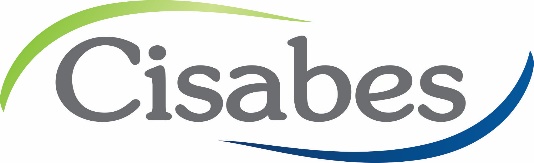 Consórcio Intermunicipal de Saneamento Básico do Espírito SantoCNPJ:14.934.498/0001-74PRAÇA ISIDORO BINDA,138 - BAIRRO VILA NOVA- COLATINA-ES CEP-29702-040Tel.: (27)3722-0366    e-mail: comprascisabes@gmail.comREPUBLICAÇÃO DO EDITALPROCESSO Nº 061/2018Pregão Presencial nº 002/2018Objeto: AQUISIÇÃO DE HIDROMETROS, MATERIAIS GALVANIZADOS E EM FERRO FUNDIDO. O CISABES-CONSORCIO INTERMUNICIPAL DE SANEAMENTO BÁSICO DO ESPIRITO SANTO, CISABES, sediado na Praça Isidoro Binda, 138, Bairro Vila Nova - Colatina-ES, torna público que, a REPUBLICAÇÃO do referido edital se faz necessário, pois houve a necessidade de alterações no edital, bem como na Planilha de Relação e Quantitativos dos produtos, conforme abaixo especificados:Preâmbulo do edital: Alteração da data de abertura da licitação para, 09 DE AGOSTO DE 2018 às 9:30h.Item 6.4 do edital: Foi alterado o prazo de entrega dos produtos, passando para até 45(quarenta e cinco) dias.Minuta do Edital -  Foi alterado a Cláusula décima primeira – Da entrega, passando o prazo para até 45(quarenta e cinco) dias.Lote 25 da Planilha: Houve a divisão do lote, Lote 25 ficou com Hidrômetros até 5m3 e o Lote 26 com hidrômetros de 7m3.O edital na íntegra poderá ser obtido pelo site www.cisabes.com.brEm caso de dúvidas, no seguinte e-mail:  comprascisabes@gmail.comColatina-ES, 27 de julho de 2018.Dinomar Correa FilhoPregoeiro